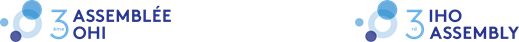 3rd Session of the IHO Assembly : Member States’ Exhibition
3ème  session de l'Assemblée de l’OHI : Exposition des États membres(Monaco, 02-05 May / mai 2023)BEST DISPLAY AWARD 
PRIX DE LA MEILLEURE PRÉSENTATIONYOU ARE INVITED TO VOTEDeposit this voting form in the “Best Display Award” box at the registration desk,or mail it to: adcs@iho.int, by Thursday 04 May, noonVOUS ÊTES INVITÉS À VOTERDéposez ce bulletin* dans la boîte “Prix de la meilleure présentation” située à l’accueil,ou adressez votre bulletin à : adcs@iho.int, avant jeudi 04 mai, midi--VOTING RULES – PROCÉDURES DE VOTEYou CANNOT vote for your own national display
Vous NE POUVEZ PAS voter pour votre propre présentation nationale.Assessment criteria: overall presentation, innovation, quality of explanations given during your visit(s)
Critères d’évaluation : présentation générale, innovation, explications données lors de votre visitePlease indicate your assessment of the best display in the table below
Merci d’indiquer votre choix de la meilleure présentation dans le tableau ci-dessousIn the case of a tie for the winner, your second choice will be taken into account.  In case of a further tie, the Chair of the Assembly will decide
En cas d’égalité pour le gagnant, le 2ème choix sera pris en compte. Si l’égalité subsiste, le président de l’Assemblée aura voix prépondérante.IHO Member State
État membre1st choice / 1er choix2nd choice / 2ème choixName of Member State having the best display
Nom de l’Etat Membre ayant la meilleure présentation